Tricky 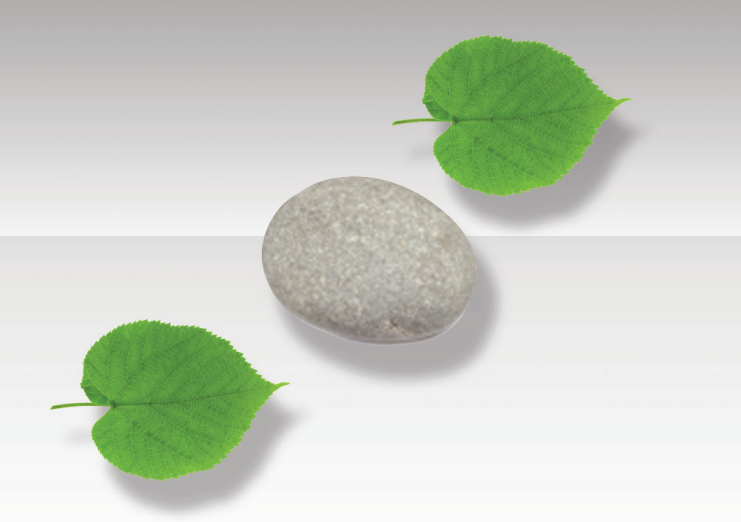 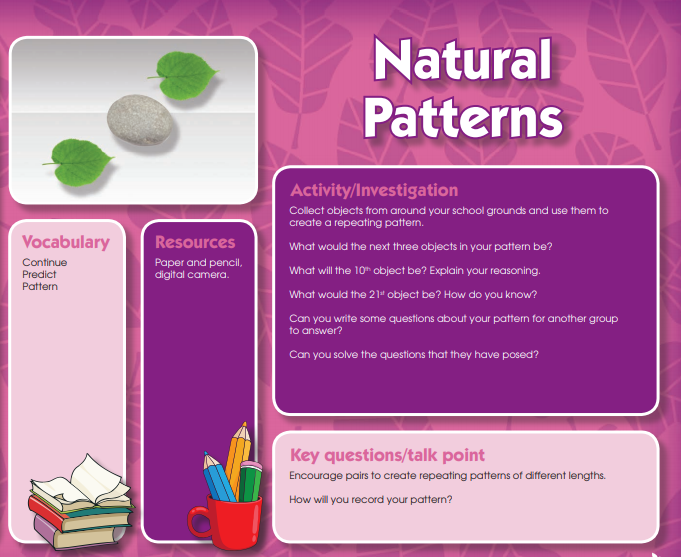 Trickier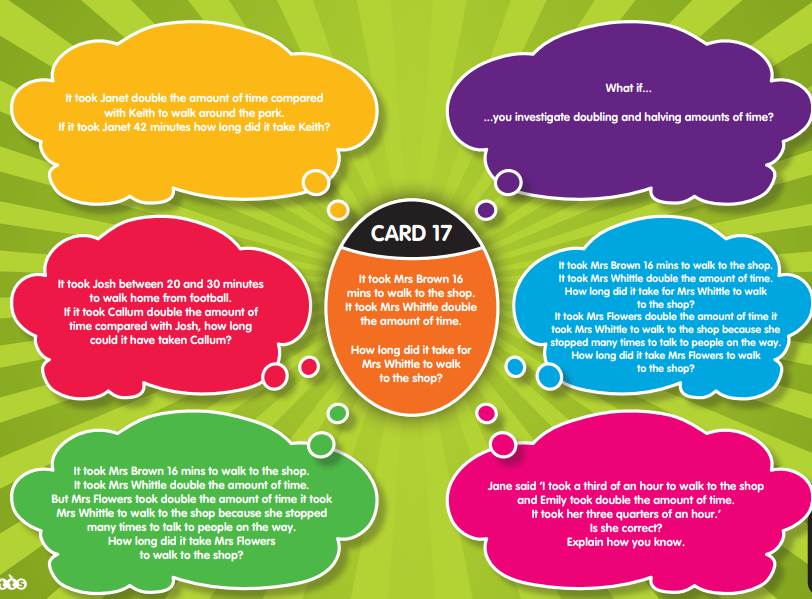 